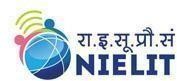 National Institute of Electronics and Information Technology, J&K(Formerly DOEACC Centre Srinagar/Jammu)SIDCO Electronics Complex, Old Airport Road, Rangreth-Srinagar-191132 (J&K)Phone: 0194-2300501, 2300502 Fax: 0194-2300949Email: dir-srinagar@nielit.gov.in Web: www.nielit.gov.in/srinagarDetails of eligibility qualification required for the positionNote: The Qualification of the candidates must be from a recognized Institution/Board/University as per Govt. of India rulesS.No.Position Essential QualificationDesirable Knowledge/ Qualification/ CertificationExperienceNo.Of PostsRemuneration1Software Developer MCA orM.Sc-IT/CS orB.E / B.Tech.  (CS/ IT) orNIELIT A / B level orBCA / B.Sc-ITKnowledge of standards based Web Application Development in the Microsoft stack – C#, ASP.Net, ASP.Net Core, SQL Server, MVC, JQueryKnowledge of Java Script & Java Script FrameworkMinimum 1 Years in S/W Development Using ASP.Net01Rs. 27,000/- per month2Project InternNIELIT A Level orBCA orB.Sc IT.Good understanding of Algorithms, Data structures, Web Designing, OOPs concepts.-01Rs.  5000/-         per month